UPUTE ZA ISPUNJAVANJE Opće informacijeUpute za ispunjavanje obrasca za prijavu gotovine primjenjuju se i na ovaj obrazac. Odjeljak A: Broj dodatnog listaDodatni listovi moraju biti numerirani uzastopnim brojevima (tj. 1 na prvom dodatnom listu, 2 na drugom itd.). Na drugoj stranici obrasca za prijavu objavljivanja gotovine navedite ukupan broj priloženih dodatnih listova.Odjeljak B: Pojedinosti o dodatnom listu Navedite razlog za ispunjavanje dodatnog lista. Treba označiti samo jednu opciju. Ako je primjenjivo više opcija, za svaku popunite zasebne dodatne listove.B.1: Nastavak „pojedinosti o gotovini”: Odaberite ovu opciju samo ako prostor raspoloživ u odjeljku 4. „Pojedinosti o gotovini” u obrascu za prijavu nije dostatan za svu gotovinu. Ispunite odjeljak C i preskočite odjeljke D i E.B.2: Nositelj je vlasnik i predviđeni primatelj dijela gotovine: Odaberite ako je nositelj i vlasnik i predviđeni primatelj dijela gotovine. Za svakog drugog vlasnika i predviđenog primatelja mora se ispuniti zaseban dodatni list.  U odjeljku C navodi se iznos gotovine u vlasništvu i iznos gotovine koji treba primiti.U pododjeljcima D.1. i D.2. navodi se gospodarsko podrijetlo i namjena gotovine u vlasništvu nositelja. B.3: Nositelj je vlasnik dijela gotovine: Odaberite ako je nositelj ujedno i vlasnik dijela gotovine. Za svakog drugog vlasnika mora se ispuniti zaseban dodatni list. U odjeljku C navodi se iznos gotovine u vlasništvu nositelja.  U pododjeljcima D.1. i D.2. navodi se gospodarsko podrijetlo i namjena gotovine u vlasništvu nositelja. B.4: Nositelj je predviđeni primatelj dijela gotovine: Odaberite ako je nositelj ujedno i predviđeni primatelj dijela gotovine. Za svakog drugog predviđenog primatelja mora se ispuniti zaseban dodatni list. U odjeljku C navodi se iznos gotovine koji nositelj treba primiti. U pododjeljku D.2. navodi se namjena gotovine koju će nositelj primiti. B.5: Drugi vlasnik koji je ujedno predviđeni primatelj dijela gotovine (osim nositelja): Odaberite ako postoji više vlasnika, a svaki vlasnik ujedno je predviđeni primatelj gotovine.  Za svakog drugog vlasnika koji je i predviđeni primatelj gotovine mora se ispuniti zaseban dodatni list.  U odjeljku C navodi se iznos gotovine u vlasništvu vlasnika i koji vlasnik i predviđeni primatelj treba primiti.U pododjeljcima D.1. i D.2. navodi se gospodarsko podrijetlo i namjena gotovine u vlasništvu nositelja i predviđenog primatelja. Podaci o vlasniku i predviđenom primatelju moraju se ispuniti u pododjeljku E.1. ako je riječ o fizičkoj osobi i u pododjeljku E.2. ako je riječ o pravnoj osobi.B.6: Vlasnik dijela gotovine (osim nositelja): Odaberite ako ima više od jednog vlasnika.  Za svakog drugog vlasnika mora se ispuniti zaseban dodatni list. U odjeljku C navodi se dio gotovine u vlasništvu nositelja.U pododjeljcima D.1. i D.2. navodi se gospodarsko podrijetlo i namjena gotovine u vlasništvu vlasnika. Podaci o vlasniku moraju se ispuniti u pododjeljku E.1. ako je riječ o fizičkoj osobi i u pododjeljku E.2. ako je riječ o pravnoj osobi.B.7: Predviđeni primatelj dijela gotovine (osim nositelja): Odaberite ako ima više od jednog predviđenog primatelja.  Za svakog predviđenog primatelja mora se ispuniti zaseban dodatni list.U odjeljku C navodi se iznos gotovine koji predviđeni primatelj treba primiti.U pododjeljku D.2. navodi se namjena gotovine koju predviđeni primatelj treba primiti. Podaci o predviđenom primatelju moraju se ispuniti u pododjeljku E.1. ako je riječ o fizičkoj osobi i u pododjeljku E.2. ako je riječ o pravnoj osobi.Odjeljak C: Pojedinosti o gotovini Definicija gotovine nalazi se pod naslovom „Opće informacije” u uputama za ispunjavanje prijave gotovine. Odjeljak D: Ekonomsko podrijetlo i namjena gotovineOznačite polja kako biste naznačili odgovarajuće gospodarsko podrijetlo i namjenu gotovine kako je navedeno u odjeljku B. Možete odabrati više od jedne opcije. Ako nije primjenjiva nijedna opcija, označite polje „drugo” i navedite pojedinosti. Odjeljak E:  Uključene osobe Unesite osobne podatke uključenih osoba. Te osobe mogu biti fizičke ili pravne osobe. Označite odgovarajuće polje i unesite podatke. Odjeljak F: Potpis Navedite datum, mjesto, ime te potpišite i priložite dodatni list glavnom obrascu za prijavu gotovine. Svi podaci zajedno čine jednu prijavu.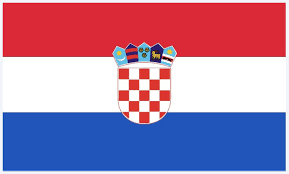 PRIJAVA GOTOVINE – DODATNI LISTČlanak 40.a Zakona o izmjenama i dopunama Zakona o deviznom poslovanjuPRIJAVA GOTOVINE – DODATNI LISTČlanak 40.a Zakona o izmjenama i dopunama Zakona o deviznom poslovanjuPRIJAVA GOTOVINE – DODATNI LISTČlanak 40.a Zakona o izmjenama i dopunama Zakona o deviznom poslovanjuPRIJAVA GOTOVINE – DODATNI LISTČlanak 40.a Zakona o izmjenama i dopunama Zakona o deviznom poslovanjuZa službenu uporabuZa službenu uporabuA. Broj dodatnog listaReferentni brojA. Broj dodatnog listaB. Pojedinosti o dodatnom listu (označite samo jednu opciju. Ako je primjenjivo više opcija, popunite zasebne dodatne listove za svaku dodatnu opciju)B. Pojedinosti o dodatnom listu (označite samo jednu opciju. Ako je primjenjivo više opcija, popunite zasebne dodatne listove za svaku dodatnu opciju)B. Pojedinosti o dodatnom listu (označite samo jednu opciju. Ako je primjenjivo više opcija, popunite zasebne dodatne listove za svaku dodatnu opciju)B.1 Nastavak „pojedinosti o gotovini”  Ispunite odjeljak C za dodatne informacije o gotovini.B.2☐   Nositelj je vlasnik i predviđeni primatelj dijela gotovine Ispunite odjeljke C i D samo za iznos gotovine u vlasništvu nositelja i za koji je on primatelj.B.3☐   Nositelj je vlasnik dijela gotovine Ispunite odjeljke C i D samo za iznos gotovine u vlasništvu nositelja.B.4☐   Nositelj je predviđeni primatelj dijela gotovine Ispunite odjeljke C i D.2 samo za iznos gotovine koji nositelj prima kao primatelj.B.5 Vlasnik koji je ujedno predviđeni primatelj dijela gotovine (osim   nositelja)  Ispunite odjeljke C i D za iznos gotovine koji je u vlasništvu i koji se prima, te odjeljak E.B.6 Vlasnik dijela gotovine (osim nositelja) Ispunite odjeljke C i D za iznos gotovine u vlasništvu, te odjeljak E.B.7 Predviđeni primatelj dijela gotovine (osim nositelja) Ispunite odjeljke C i D.2 za iznos gotovine koji se treba primiti, te odjeljak E.C. Pojedinosti o gotoviniC. Pojedinosti o gotoviniC. Pojedinosti o gotoviniC. Pojedinosti o gotoviniC. Pojedinosti o gotoviniC. Pojedinosti o gotoviniC. Pojedinosti o gotoviniC. Pojedinosti o gotoviniGotov novac (novčanice i kovanice)VrijednostVrijednostVrijednostValutaVrijednostVrijednostValutaGotov novac (novčanice i kovanice)1.1.1.3.3.Gotov novac (novčanice i kovanice)2.2.2.4.4.Prenosivi instrumenti na donositelja Vrsta prenosivog instrumenta na donositeljaVrsta prenosivog instrumenta na donositeljaVrsta prenosivog instrumenta na donositeljaVrsta prenosivog instrumenta na donositelja Vrijednost VrijednostValutaPrenosivi instrumenti na donositelja Roba koja se upotrebljava kao izrazito likvidna pričuva vrijednosti (npr. zlato)VrstaKoličinaUkupna masa (u gramima)Ukupna masa (u gramima)Ukupna masa (u gramima)VrijednostValutaRoba koja se upotrebljava kao izrazito likvidna pričuva vrijednosti (npr. zlato)D. Ekonomsko podrijetlo i namjena gotovine (u pododjeljcima D.1 i D.2 može se odabrati više opcija) D. Ekonomsko podrijetlo i namjena gotovine (u pododjeljcima D.1 i D.2 može se odabrati više opcija) D.1. Ekonomsko podrijetlo D.2. Namjena gotovine  Zarada od rada (dohodak, mirovina, prihod od poduzetništva itd.) Dobit od kapitalnih ulaganja (dividende, dobit od ulaganja, kamate, osiguranje itd.) Prodaja nekretnine Prodaja pokretne imovine Pozajmica od fizičke osobe Zajam koji je odobrila pravna osoba (kreditna institucija, banka ili trgovačko društvo)  Lutrija / igre na sreću  Dar / donacija Nasljedstvo Drugo (navedite) ____________________________________________ Troškovi rada (isplate plaća i drugi povezani troškovi) Kapitalna ulaganja (depoziti na bankovni račun, plaćanje osiguranja itd.) Sredstva za kupovinu nekretnine Sredstva za kupovinu pokretne imovine Povrat pozajmice od fizičke osobe Povrat zajma koji je odobrila pravna osoba (kreditna institucija, banka ili trgovačko društvo) Lutrija / igre na sreću  Dobrotvorne svrhe Gotovina za zapovjednika plovila / gotovina za potrebe plovila Odmor / zabava  Prijenos gotovine preko profesionalnih dostavljača gotovine (poduzeća za konverziju valute)☐ Prijenos gotovine preko profesionalnih dostavljača gotovine (drugo) Drugo (navedite)  ____________________________________E. Uključene osobe E. Uključene osobe E. Uključene osobe E. Uključene osobe E. Uključene osobe E. Uključene osobe E. Uključene osobe E. Uključene osobe E. Uključene osobe E. Uključene osobe E. Uključene osobe E. Uključene osobe E. Uključene osobe E.1. ☐ Fizička osobaE.1. ☐ Fizička osobaE.1. ☐ Fizička osobaE.1. ☐ Fizička osobaE.1. ☐ Fizička osobaE.1. ☐ Fizička osobaE.1. ☐ Fizička osobaE.2. ☐ Pravna osobaE.2. ☐ Pravna osobaE.2. ☐ Pravna osobaE.2. ☐ Pravna osobaE.2. ☐ Pravna osobaE.2. ☐ Pravna osobaIme/imena ImeImePrezime/prezimena Broj registracijeBroj registracijeRod muški     ženski      drugo muški     ženski      drugo muški     ženski      drugo muški     ženski      drugo muški     ženski      drugo muški     ženski      drugoNaziv registraNaziv registraDatum rođenjaDD.     MM.     GGGG. DD.     MM.     GGGG. DD.     MM.     GGGG. DD.     MM.     GGGG. DD.     MM.     GGGG. DD.     MM.     GGGG. Država registracijeDržava registracijeMjesto rođenja (država/mjesto) MjestoMjestoMjestoDržavaDržavaDržavaIdentifikacijski broj za PDV*Identifikacijski broj za PDV*Identifikacijski broj za PDV*Identifikacijska isprava Putovnica  Putovnica  ☐ Osobna iskaznica                                      ☐ Osobna iskaznica                                     ☐ Drugo (navedite) ________________☐ Drugo (navedite) ________________Registracijski i identifikacijski broj gospodarskog subjekta (EORI)*Registracijski i identifikacijski broj gospodarskog subjekta (EORI)*Registracijski i identifikacijski broj gospodarskog subjekta (EORI)*Broj identifikacijske ispraveAdresa Ulica* i broj*Adresa Ulica* i broj*UlicaUlicaUlicaBrojDržava izdavanjaMjestoMjestoDatum izdavanjaDD.     MM.     GGGG.DD.     MM.     GGGG.DD.     MM.     GGGG.DD.     MM.     GGGG.DD.     MM.     GGGG.DD.     MM.     GGGG.Poštanski broj*Poštanski broj*DržavljanstvoDržavaDržavaOsobni identifikacijski broj*Osobni identifikacijski broj*Telefonski broj*Telefonski broj*Adresa Ulica* i broj*UlicaUlicaUlicaUlicaUlicaBrojE-adresa*E-adresa*MjestoF. Potpis F. Potpis F. Potpis F. Potpis F. Potpis F. Potpis Poštanski broj*Potvrđujem da je ovaj dodatni list sastavni dio prijave gotovine kojoj je priložen.  Potvrđujem da je ovaj dodatni list sastavni dio prijave gotovine kojoj je priložen.  Potvrđujem da je ovaj dodatni list sastavni dio prijave gotovine kojoj je priložen.  Potvrđujem da je ovaj dodatni list sastavni dio prijave gotovine kojoj je priložen.  Potvrđujem da je ovaj dodatni list sastavni dio prijave gotovine kojoj je priložen.  Potvrđujem da je ovaj dodatni list sastavni dio prijave gotovine kojoj je priložen.  Država Potpis Ime potpisnika:Potpis Ime potpisnika:Potpis Ime potpisnika:Potpis Ime potpisnika:Potpis Ime potpisnika:Potpis Ime potpisnika:Telefonski broj*Potpis Ime potpisnika:Potpis Ime potpisnika:Potpis Ime potpisnika:Potpis Ime potpisnika:Potpis Ime potpisnika:Potpis Ime potpisnika:E-adresa*Potpis Ime potpisnika:Potpis Ime potpisnika:Potpis Ime potpisnika:Potpis Ime potpisnika:Potpis Ime potpisnika:Potpis Ime potpisnika:DatumDD.     MM.     GGGG.DD.     MM.     GGGG.DD.     MM.     GGGG.DD.     MM.     GGGG.DD.     MM.     GGGG.Mjesto MjestoMjestoMjestoDržavaDržava